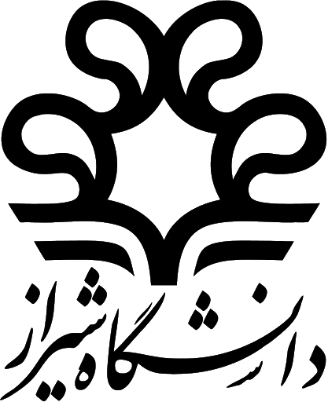 پرسشنامه دانش آموختگاندانش آموخته گرامی با سلام؛لطفاً با صرف اندکی از وقت ارزشمند خود ما را در بازنگری دروس رشته................. جهت تناسب بیشتر با نیازهای جامعه و صنعت یاری رسانید. جنسیت: زن 			مردسال ورود: ................			سال دانش آموختگی: ...................وضعیت اشتغال:  شاغل			غیرشاغل ارتباط شغل با رشته: 	مرتبط			غیرمرتبطسابقه شغلی: پیش از ورود به دانشگاه		حین تحصیل و پس از فارغ التحصیلی لطفاً میزان اهمیت هر یک از دروس زیر را از نظر میزان اهمیت در عرصه های شغلی و اجتماعی مرتبط با رشته تخصصی و میزان اهمیت در رشد شایستگی های حرفه ای مشخص نمایید. رشد شایستگی حرفه یرشد شایستگی حرفه یرشد شایستگی حرفه یرشد شایستگی حرفه یرشد شایستگی حرفه یعنوان درساهمیت در عرصه های شغلی و اجتماعیاهمیت در عرصه های شغلی و اجتماعیاهمیت در عرصه های شغلی و اجتماعیاهمیت در عرصه های شغلی و اجتماعیاهمیت در عرصه های شغلی و اجتماعیبسیار زیادزیادمتوسطکمبسیار کمعنوان درسبسیار زیادزیادمتوسطکمبسیار کم